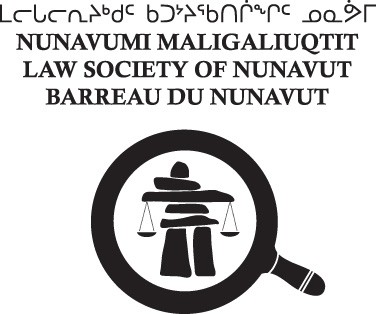 June 2024To: LSN Insured MembersRe: Practice Advisors, CLIA-related information (reporting a claim) & Cyber Insurance CoverageNeed Advice? Practice Advisors are availableThe Law Society of Alberta Practice Advisors are available to Nunavut lawyers to discuss legal, ethical and practice concerns, as well as assisting lawyers in accessing resources for practice- related stress. All contacts are strictly confidential. Learn more here.The response time for non-urgent inquiries is up to five business days.Each consultation is scheduled for 30 minutes. Practice Advisor inquiries are streamed to a central phone number and email address by completing the designated form. You can also book a time.- Practice Advisors | Toll Free: 1.866.440.4640- Private Advisor Email Form- Book a Time to Meet with a Practice Advisor Important Note: Please take a moment to read the process and expectations when accessing the free service,    CLIA Liability Errors & Omissions InsurancePeriod of coverage: The annual period of coverage is from July 1 to June 30.Prorating: The CLIA policy allows for the prorating of the annual levy going into the period of coverage but it cannot reimburse a practitioner that stops the practice of law during the period of coverage.For example, if you are changing your status from inactive to active or will be changing your practice to providing services to members of the public in October, the levy to be paid will be prorated for a period of 9 months ( October to June).Copy of the Policy: A copy of the current 2023-24 Policy is available and provided upon request. Please email Adel De Belen at administrator@lawsociety.nu.ca to receive an electronic copy. The 2024-25 policy will become available after July 1, 2024.Reporting a Claim:In Nunavut, all claims for errors and omissions are handled through the Canadian Lawyers Insurance Association (CLIA).All insured lawyers in Nunavut are required to report to CLIA as soon as possible after learning of a claim or becoming aware of circumstances that might give rise to a claim. The policy is a 'claims made' policy, meaning lawyers must report all claims or potential claims during the policy period.To discuss a claim or potential claim, please contact Cathy Nyhus, Claims Administrator, at (306) 347-3054 or at cnyhus@clia.caIf you cannot reach Cathy, please contact Dave Jackson, CEO at (306) 347-3056, or at djackson@clia.caTo report a potential claim, use the Insurance Claim Report Form supplied by CLIA. Send your completed form by email to Cathy or Dave. You can also courier your claim to CLIA at:Canadian Lawyers Insurance AssociationSuite 1530, 2002 Victoria Avenue Regina, Saskatchewan, S4P 0R7 info@clia.caA copy must also be filed with the Law Society of Nunavut.Advising your clientIf they are not aware already, it is important to advise your client of the situation. Explain the problem to the client in person and in the presence of a witness. Identify in what way you may have harmed him or her and why. Stick to the facts and their significance. Advise that the client gets independent legal advice about the situation and confirms this advice in writing.It is important, at this stage, that you do not admit liability and do not mention insuranceVoluntary Excess Program: Learn more here. The coverage period is also from June 30 to July 1.CLIA Communications and Resources:Safe and Effective Practice Handbook is available for download. A hard copy is available upon request by contacting the LSN.checklists | tips | articles | guides Cyber Liability InsurancePart D of the CLIA Policy refers to the cyber insurance coverage that applies to each insured LSN Member and the limits of liability.The period of coverage is from June 30 to July 1.Learn more about the Program and How to Report a Cyber-Related Claim.View An Introduction to Cyber Security .If you have any questions on any of the items included in this information letter, you are welcome to contact our office at (844) 979-2330 or support@lawsociety.nu.ca.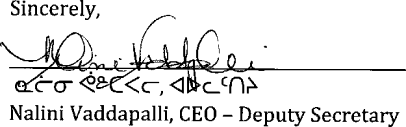 